BULLETIN D’INSCRIPTION 2018Atelier pour enfants de 6 à 9 ans« APPRIVOISE TES EMOTIONS ! »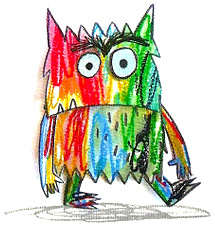 Animatrices	Delphine Pauchard – 078 616 25 71 – delphine.pauchard@bluewin.ch			Cécile Wyler Roulet – 078 727 79 50 – cecile.r@bluewin.ch Nombre d’enfants	6 à 12Lieu	Espace Phoenix – Avenue de Grandson 48 – 1400 Yverdon-les-BainsDates et horaires	Mercredis 5, 12, 19 et 26 septembre – 13h30-15h30	Spectacle pour parents et familles, mercredi 26 septembre 16h15Tarif			Matériel de bricolage et spectacle inclus			CHF 250 (CHF 200 pour le deuxième enfant de la même famille)Contenu	Coloriages, objets, T-shirts ressources, instruments de musique, jeux de rôle, cerceaux, bouton-pression magique, bricolage des planètes, doudou et gommettes, arbre intérieur et bulle de protection.Ces découvertes seront transmises par les enfants lors de leur spectacle “La galaxie des émotions”.Prénom et nom des parents : ………………………………………………………………………………………………………………Prénom, nom et âge de l’enfant : …………………………………………………………………………………………………………Prénom, nom et âge du deuxième enfant de la même famille : ……………………………………………………………Coordonnées postales …………………………………………………………………………………………………………………………. Adresse courriel : …………………………………………………………………………………………………………………………………Lieu, date et signature :     …………………………………………………………………………………………………….................Coordonnées bancaires : CCP 14-616978-9, IBAN CH51 0900 0000 1461 6978 9, Cecile Wyler, Sigmasolutions.me, jolimont 35, 1008 Prilly, mention « Emotions - Yverdon »